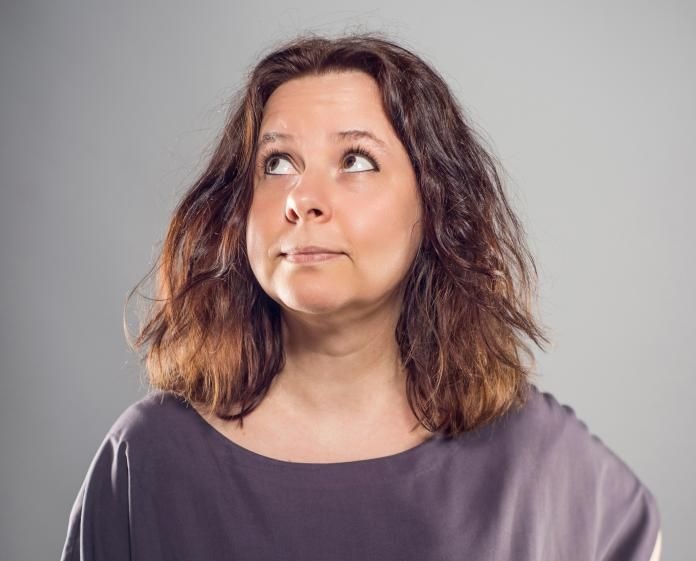 Erdős Virág„Összepakolok szépen lassan a fejemben, és ha minden jól megy, majd a végső pillanatban ottfelejtem valahol a pakkot.”A kvíz beküldési határideje 2021.03.07.A helyes megfejtők között minden hónap végén könyvjutalmat sorsolunk ki.Mi a címe annak a „dokumentumfilmnek rengeteg zenével”, melyben szerepel Erdős Virág is?Balaton MethodViszem magammalPécsi szál2014-ben Kollár-Klemencz László az általa megzenésített Erdős Virág-versekből önálló lemezt jelentetett meg. Mi volt a lemez címe?LegeslegesRengetegEmber a fánMikor jelent meg Korniss Péter fotóival illusztrált első kötete? 199119931995Ki illusztrálta 2003-ban megjelent Másmilyen ​mesék című művét, mely „mesegyűjtemény” jobbára a klasszikus mesék figuráit használja fel a mi legkevésbé sem klasszikus világunkban?Kárpáti TiborSajdik FerencRoskó GáborMi a címe annak a gyerekeknek szóló kötetének, melyet ő maga illusztrált és a városról, a négyes-hatos villamosról és más furaságokról mesél?Budapest, te csodásNégyeshatosVili, a villamosMelyik kötetének leírása a következő: „Vers / és rajz / és könyv / és naptár, / amit aján- / dékba kaptál. / De akkor is / bölcsen tetted, / ha, teszem azt, / csak úgy vetted. / Az a fő, hogy / legyen kéznél, / ha időnként / belenéznél, / téli fagyban, / őszi szélben, / kettőezer- / tizennégyben.”Ezt ​is elPimpáré ​és VakvarjúcskaAdjon ​az IstenMi a címe legújabb, 2020-ban megjelent kötetének?HősömHátrahagyott versekÖtven pluszTöbb díjjal és elismeréssel is büszkélkedhet. Mikor kapta a Szép Ernő-jutalom irodalmi díjat?200420062008Mikor jelent meg Vámos Miklós Kedves kollégák című interjúkötete, melyben egy Erdős Virág interjú is szerepel?200020102020Honnan való az idézet?„Nem kell a Dunának mennedakkor se, ha rossz a kedved:segít (már ha nem vagy nyuszi)egy ölelés meg egy puszi.”NégyeshatosDunaNyusziMelyik kötetében jelent meg Gyula című verse, melyből idézünk?„mert az élet– mindig mondom! –,nem csak liszt, meg Erkel-bonbon, csupacsoki-mánia;a szívnekis kell fájnia”SzívlapátA Trabantfejű NőBonbonMelyik kötetében jelent meg Boldog Margit című meséje?„És meglepire semmit se kért,se holdjárót,se tutyit,mindig csak egy csöpp odafigyelést,mert rájött,hogy azt aztán vissza lehet csomagolni,és oda lehet adni másnak.”Lenni jóPimpáré és VakvarjúcskaMásmilyen mesékHonnan való az idézet?„hősegy szál se – itt inkább csakátvonult a front”Ötven pluszHősömVilágító testek13+1. Melyik verseskötetből idézünk?„van egy ország ahol lakomsemmi ágán lógó flakonvan egy város ahol élekahány test épp annyi lélekahány lélek annyi lom isutcára tett fájdalom is”Hátrahagyott versekSzorzótábla-versikékEurüdikéKérjük, adja meg nevét és elérhetőségét!Amennyiben én nyerem meg a kvízt, az alábbi érdeklődési körömnek megfelelő könyveknek örülnék:___________________________________________________________________________(Aláírásommal kijelentem, hogy hozzájárulok, ahhoz, hogy a Csorba Győző Könyvtár (a továbbiakban: CSGYK) az irodalmi kvíz játék során megadott nevem és elérhetőségem a játék lebonyolításához szükséges mértékben és ideig kezelje, illetve nyertességem esetén nevem a CSGYK honlapján nyilvánosságra hozza. Tudomásom van arról, hogy a személyes adataimmal kapcsolatosan jogom van a tájékoztatáshoz, a hozzáféréshez, a helyesbítéshez, a törléshez, az adatkezelés korlátozásához és a jogorvoslathoz. Tudomásul veszem, hogy az adatkezeléssel kapcsolatos kérdéseimmel az adatvedelem@csgyk.hu e-mail címen élhetek jelzéssel. Tisztában vagyok azzal, hogy hozzájárulásom bármikor, indokolás nélkül visszavonhatom.)